ცენტრალური ატრიუმის გუმბათი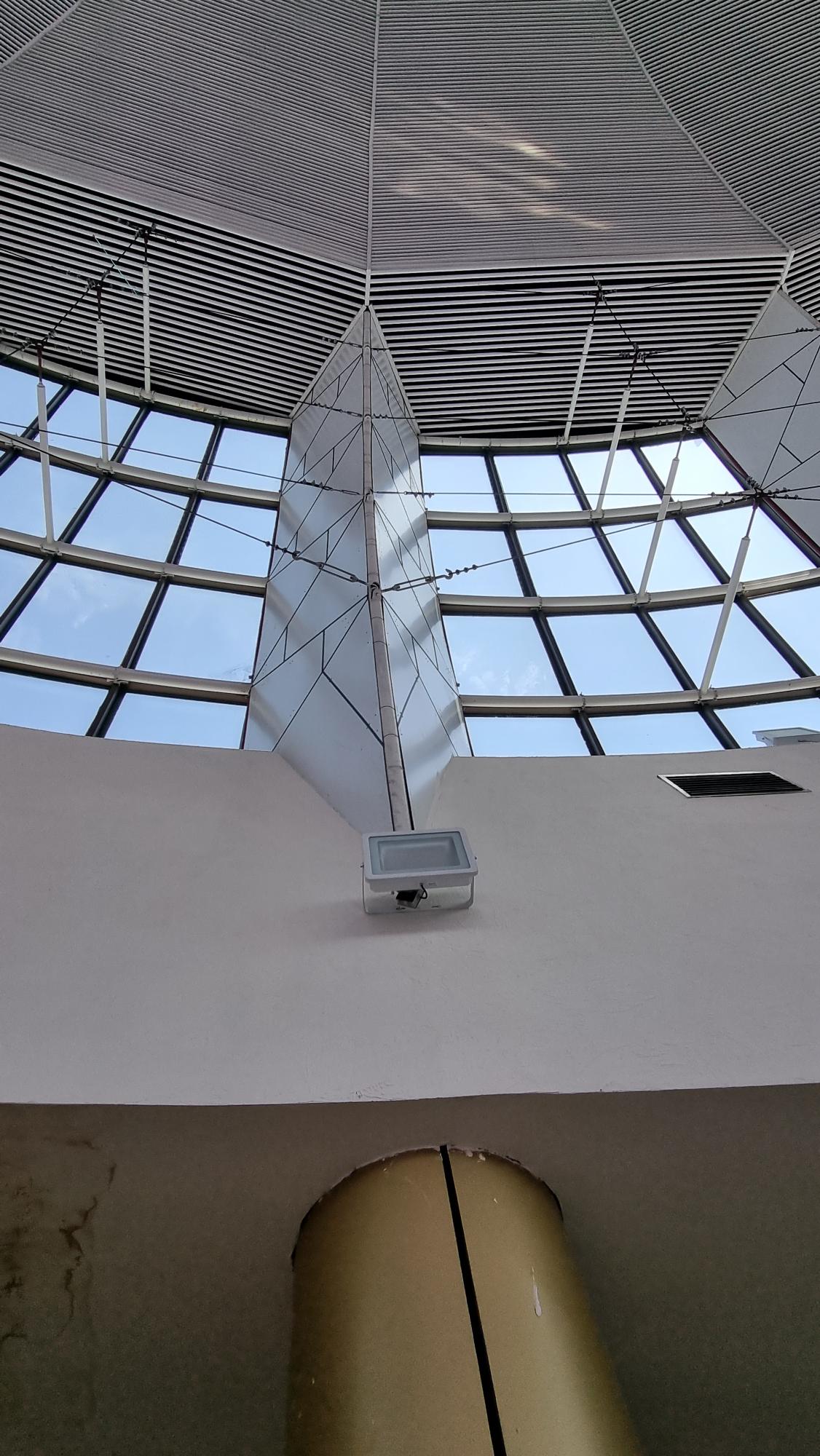 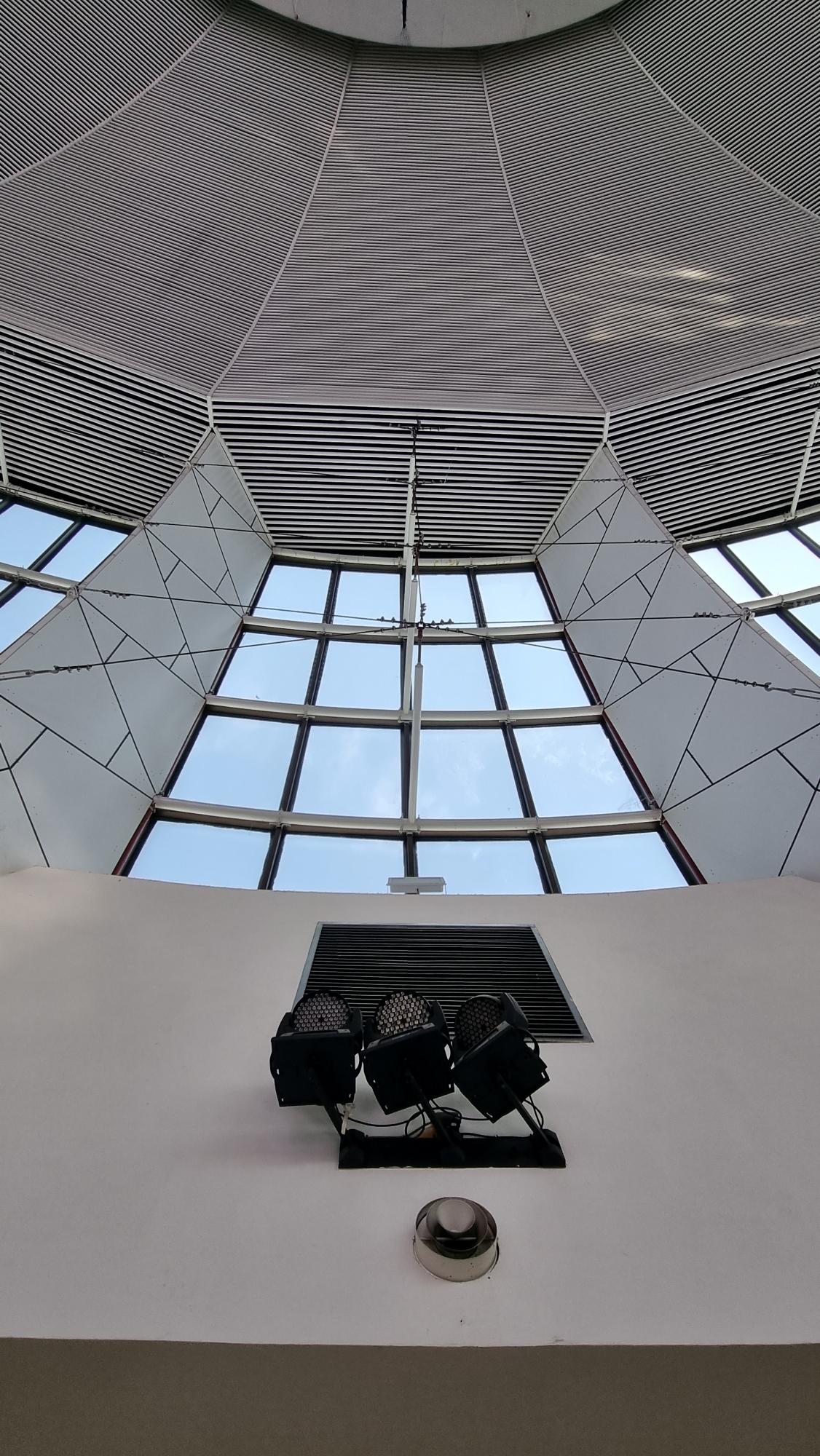 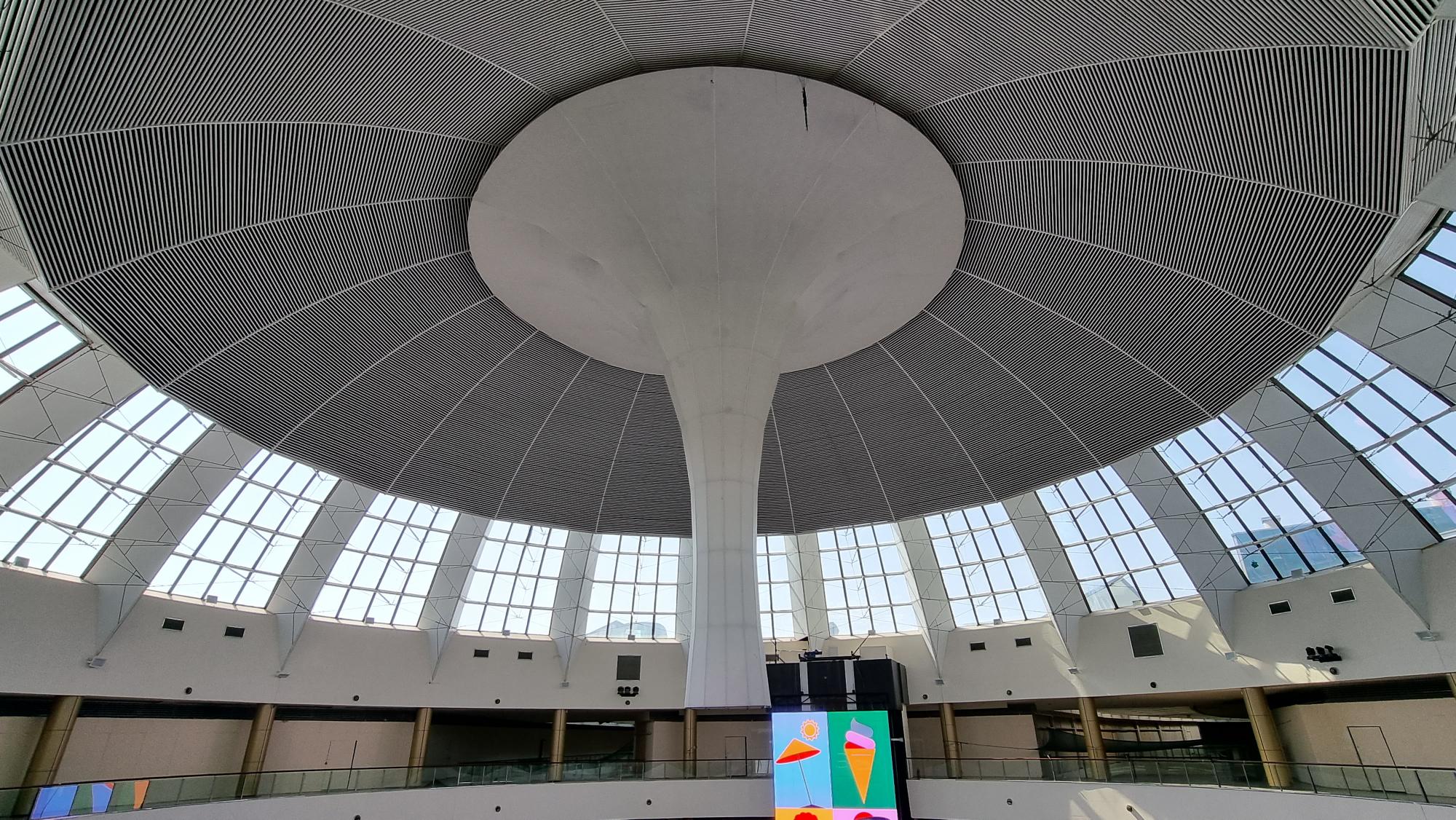 